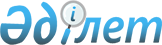 "2016-2018 жылдарға арналған аудандық бюджет туралы" Меркі аудандық мәслихатының 2015 жылғы 24 желтоқсандағы №46-4 шешіміне өзгерістер енгізу туралыЖамбыл облысы Меркі ауданы мәслихатының 2016 жылғы 25 қазандағы № 9-3 шешімі. Жамбыл облысы Әділет департаментінде 2016 жылғы 25 қазанда № 3189 болып тіркелді      РҚАО-ның ескертпесі.

      Құжаттың мәтінінде түпнұсқаның пунктуациясы мен орфографиясы сақталған.

      Қазақстан Республикасының 2008 жылғы 4 желтоқсандағы Бюджет Кодексінің 109 бабына, "Қазақстан Республикасындағы жергілікті мемлекеттік басқару және өзін-өзі басқару туралы" Қазақстан Республикасының 2001 жылғы 23 қаңтардағы Заңының 6 бабына және "2016-2018 жылдарға арналған облыстық бюджет туралы" Жамбыл облыстық мәслихатының 2015 жылғы 14 желтоқсандағы №43-3 шешіміне өзгерістер енгізу туралы" Жамбыл облыстық мәслихатының 2016 жылдың 7 қазанындағы №5-6 шешімі (Нормативтік құқықтық актілерді мемлекеттік тіркеу тізілімінде №3175 болып тіркелген) негізінде аудандық мәслихат ШЕШІМ ҚАБЫЛДАДЫ:

      1. "2016-2018 жылдарға арналған аудандық бюджет туралы" Меркі аудандық мәслихатының 2015 жылғы 24 желтоқсандағы №46-4 шешіміне (Нормативтік құқықтық актілерді мемлекеттік тіркеу тізілімінде №2869 болып тіркелген, 2016 жылғы 15 қаңтардағы №7-8 "Меркі тынысы-Меркенский вестник" газетінде жарияланған) келесі өзгерістер енгізілсін:

      1 тармақта:

      1) тармақшада:

      "9359115" сандары "9382672" сандарымен ауыстырылсын;

      "1242504" сандары "1055804" сандарымен ауыстырылсын;

      "4800" сандары "6300" сандарымен ауыстырылсын;

      "22000" сандары "21300" сандарымен ауыстырылсын;

      "8089811" сандары "8299268" сандарымен ауыстырылсын;

      2) тармақшада:

      "9507082" сандары "9530738" сандарымен ауыстырылсын.

      4) тармақшада:

      "6900" сандары "6801" сандарымен ауыстырылсын; 

      қаржы активтерін сатып алу "6900" сандары "6801" сандарымен ауыстырылсын;

      Аталған шешімнің 1 және 5 қосымшалары осы шешімнің 1 және 2 қосымшасына сәйкес жаңа редакцияда мазмұндалсын.

      2. Осы шешімнің орындалуына бақылау алтыншы шақырылған аудандық мәслихаттың аудандық әлеуметтік –экономикалық, қаржы, бюджет пен салық және жергілікті өзін-өзі басқару, индустриялық-инновациялық даму мәселелері жөніндегі тұрақты комиссиясына жүктелсін.

      3. Осы шешім әділет органдарында мемлекеттік тіркеуден өткен күннен бастап күшіне енеді және 2016 жылдың 1 қаңтарынан қолданысқа енгізіледі.

 2016 жылға арналған аудандық бюджет 2016 жылға арналған ауылдық округтерінің бюджеттік бағдарламалар тізбесі 
					© 2012. Қазақстан Республикасы Әділет министрлігінің «Қазақстан Республикасының Заңнама және құқықтық ақпарат институты» ШЖҚ РМК
				
      Аудандық мәслихат

Аудандық мәслихат

      сессиясының төрағасы

хатшысының міндетін атқарушы

      Ж. Оспанова

Е. Нартбаев
Меркі аудандық мәслихатының
2016 жылғы 25 қазандағы
№ 9-3 шешіміне 1 қосымшаМеркі аудандық мәслихатының
2015 жылғы 24 желтоқсандағы
№ 46-4 шешіміне 1 қосымшаСанаты

Санаты

Санаты

Санаты

Сомасы, мың теңге

Сыныбы

Сыныбы

Сыныбы

Сомасы, мың теңге

Ішкі сыныбы

Ішкі сыныбы

Сомасы, мың теңге

Атауы

Сомасы, мың теңге

1

1

1

2

3

1. КІРІСТЕР

9 382 672

1

Салықтық түсімдер

1 055 804

01

Табыс салығы

252 545

2

Жеке табыс салығы

252545

03

Әлеуметтік салық

205 105

1

Әлеуметтік салық

205 105

04

Меншікке салынатын салықтар

543 754

1

Мүлікке салынатын салықтар

451 005

3

Жер салығы

8 780

4

Көлік құралдарына салынатын салық

80 469

5

Бірыңғай жер салығы

3 500

05

Тауарларға, жұмыстарға және қызметтерге салынатын ішкі салықтар

38 400

2

Акциздер

12 000

3

Табиғи және басқа да ресурстарды пайдаланғаны үшін түсетін түсімдер

3 200

4

Кәсіпкерлік және кәсіби қызметті жүргізгені үшін алынатын алымдар

22 500

5

Ойын бизнесіне салық

700

08

Заңдық мәнді іс-әрекеттерді жасағаны және (немесе) оған уәкілеттігі бар мемлекеттік органдар немесе лауазымды адамдар құжаттар бергені үшін алынатын міндетті төлемдер

16 000

1

Мемлекеттік баж

16 000

2

Салықтық емес түсімдер

6 300

06

Өзге де салықтық емес түсімдер

6 300

1

Өзге де салықтық емес түсiмдер

6 300

3

Негізгі капиталды сатудан түсетін түсімдер

21 300

03

Жерді және материалдық емес активтерді сату

21 300

1

Жерді сату

20 000

2

Материалдық емес активтерді сату

1 300

4

Трансферттердің түсімдері

8 299 268

02

Мемлекеттік басқарудың жоғары тұрған органдарынан түсетін трансферттер

8 299 268

2

Облыстық бюджеттен түсетін трансферттер

8 299 268

Функционалдық топ

Функционалдық топ

Функционалдық топ

Функционалдық топ

Сомасы, мың теңге

Бюджеттік бағдарламалардың әкімшісі

Бюджеттік бағдарламалардың әкімшісі

Бюджеттік бағдарламалардың әкімшісі

Сомасы, мың теңге

Бағдарлама

Бағдарлама

Сомасы, мың теңге

Атауы

Сомасы, мың теңге

1

1

1

2

3

2. ШЫҒЫНДАР

9 530 738

01

Жалпы сипаттағы мемлекеттiк қызметтер

502 809

112

Аудан (облыстық маңызы бар қала) мәслихатының аппараты

27 272

001

Аудан (облыстық маңызы бар қала) мәслихатының қызметін қамтамасыз ету жөніндегі қызметтер

26 772

003

Мемлекеттік органның күрделі шығыстары

500

122

Аудан (облыстық маңызы бар қала) әкімінің аппараты

139 587

001

Аудан (облыстық маңызы бар қала) әкімінің қызметін қамтамасыз ету жөніндегі қызметтер

130587

003

Мемлекеттік органның күрделі шығыстары

9 000

123

Қаладағы аудан, аудандық маңызы бар қала, кент, ауыл, ауылдық округ әкімінің аппараты

272 829

001

Қаладағы аудан, аудандық маңызы бар қаланың, кент, ауыл, ауылдық округ әкімінің қызметін қамтамасыз ету жөніндегі қызметтер

271 995

022

Мемлекеттік органның күрделі шығыстары

834

452

Ауданның (облыстық маңызы бар қаланың) қаржы бөлімі

22 531

001

Ауданның (облыстық маңызы бар қаланың) бюджетін орындау және коммуналдық меншігін басқару саласындағы мемлекеттік саясатты іске асыру жөніндегі қызметтер

19 992

003

Салық салу мақсатында мүлікті бағалауды жүргізу

2 039

010

Жекешелендіру, коммуналдық меншікті басқару, жекешелендіруден кейінгі қызмет және осыған байланысты дауларды реттеу

500

453

Ауданның (облыстық маңызы бар қаланың) экономика және бюджеттік жоспарлау бөлімі

19 687

001

Экономикалық саясатты, мемлекеттік жоспарлау жүйесін қалыптастыру және дамыту саласындағы мемлекеттік саясатты іске асыру жөніндегі қызметтер

19 687

458

Ауданның (облыстық маңызы бар қаланың) тұрғын үй-коммуналдық шаруашылығы, жолаушылар көлігі және автомобиль жолдары бөлімі

13 627

001

Жергілікті деңгейде тұрғын үй-коммуналдық шаруашылығы, жолаушылар көлігі және автомобиль жолдары саласындағы мемлекеттік саясатты іске асыру жөніндегі қызметтер

013

Мемлекеттік органның күрделі шығыстары

90

494

Ауданның (облыстық маңызы бар қаланың) кәсіпкерлік және өнеркәсіп бөлімі

7 276

001

Жергілікті деңгейде кәсіпкерлікті және өнеркәсіпті дамыту саласындағы мемлекеттік саясатты іске асыру жөніндегі қызметтер

7 276

02

Қорғаныс

2 000

122

Аудан (облыстық маңызы бар қала) әкімінің аппараты

2 000

005

Жалпыға бірдей әскери міндетті атқару шеңберіндегі іс-шаралар

2 000

03

Қоғамдық тәртіп, қауіпсіздік, құқықтық, сот, қылмыстық-атқару қызметі

22 642

458

Ауданның (облыстық маңызы бар қаланың) тұрғын үй-коммуналдық шаруашылығы, жолаушылар көлігі және автомобиль жолдары бөлімі

22 642

021

Елдi мекендерде жол қозғалысы қауiпсiздiгін қамтамасыз ету

22 642

04

Бiлiм беру

7 271 107

464

Ауданның (облыстық маңызы бар қаланың) білім бөлімі

808 976

009

Мектепке дейінгі тәрбие мен оқыту ұйымдарының қызметін қамтамасыз ету

305 192

040

Мектепке дейінгі білім беру ұйымдарында мемлекеттік білім беру тапсырысын іске асыруға

503 784

464

Ауданның (облыстық маңызы бар қаланың) білім бөлімі

5 009 675

003

Жалпы білім беру

4 743 217

006

Балаларға қосымша білім беру

266 458

465

Ауданның (облыстық маңызы бар қаланың) дене шынықтыру және спорт бөлімі

134 284

017

Балалар мен жасөспірімдерге спорт бойынша қосымша білім беру

134 284

466

Ауданның (облыстық маңызы бар қаланың) сәулет, қала құрылысы және құрылыс бөлімі

906 131

021

Бастауыш, негізгі орта және жалпы орта білім беру объектілерін салу және реконструкциялау

906 131

464

Ауданның (облыстық маңызы бар қаланың) білім бөлімі

412 041

001

Жергілікті деңгейде білім беру саласындағы мемлекеттік саясатты іске асыру жөніндегі қызметтер

16 880

005

Ауданның (облыстық маңызы бар қаланың) мемлекеттік білім беру мекемелер үшін оқулықтар мен оқу-әдістемелік кешендерді сатып алу және жеткізу

89 067

015

Жетім баланы (жетім балаларды) және ата-аналарының қамқорынсыз қалған баланы (балаларды) күтіп-ұстауға қамқоршыларға (қорғаншыларға) ай сайынға ақшалай қаражат төлемі

17 644

022

Жетім баланы (жетім балаларды) және ата-анасының қамқорлығынсыз қалған баланы (балаларды) асырап алғаны үшін Қазақстан азаматтарына біржолғы ақша қаражатын төлеуге арналған төлемдер

479

029

Балалар мен жасөспірімдердің психикалық денсаулығын зерттеу және халыққа психологиялық-медициналық-педагогикалық консультациялық көмек көрсету

25 186

067

Ведомстволық бағыныстағы мемлекеттік мекемелерінің және ұйымдарының күрделі шығыстары

262 785

06

Әлеуметтік көмек және әлеуметтік қамсыздандыру

386 627

451

Ауданның (облыстық маңызы бар қаланың) жұмыспен қамту және әлеуметтік бағдарламалар бөлімі

345 471

005

Мемлекеттік атаулы әлеуметтік көмек

3 170

016

18 жасқа дейінгі балаларға мемлекеттік жәрдемақылар

165 000

025

Өрлеу жобасы бойынша келісілген қаржылай көмекті енгізу

27 798

002

Жұмыспен қамту бағдарламасы

61 347

006

Тұрғын үйге көмек көрсету

200

007

Жергілікті өкілетті органдардың шешімі бойынша мұқтаж азаматтардың жекелеген топтарына әлеуметтік көмек

29 709

010

Үйден тәрбиеленіп оқытылатын мүгедек балаларды материалдық қамтамасыз ету

6 222

014

Мұқтаж азаматтарға үйде әлеуметтiк көмек көрсету

21 738

017

Мүгедектерді оңалту жеке бағдарламасына сәйкес, мұқтаж мүгедектерді міндетті гигиеналық құралдармен және ымдау тілі мамандарының қызмет көрсетуін, жеке көмекшілермен қамтамасыз ету

29 002

023

Жұмыспен қамту орталықтарының қызметін қамтамасыз ету

1 285

451

Ауданның (облыстық маңызы бар қаланың) жұмыспен қамту және әлеуметтік бағдарламалар бөлімі

38 303

001

Жергілікті деңгейде халық үшін әлеуметтік бағдарламаларды жұмыспен қамтуды қамтамасыз етуді іске асыру саласындағы мемлекеттік саясатты іске асыру жөніндегі қызметтер

36 385

021

Мемлекеттік органның күрделі шығыстары

918

011

Жәрдемақыларды және басқа да әлеуметтік төлемдерді есептеу, төлеу мен жеткізу бойынша қызметтерге ақы төлеу

1 000

458

Ауданның (облыстық маңызы бар қаланың) тұрғын үй-коммуналдық шаруашылығы, жолаушылар көлігі және автомобиль жолдары бөлімі

2 853

050

Қазақстан Республикасында мүгедектердің құқықтарын қамтамасыз ету және өмір сүру сапасын жақсарту жөніндегі 2012-2018 жылдарға арналған іс-шаралар жоспарын іске асыру

2 853

07

Тұрғын үй-коммуналдық шаруашылық

410 160

123

Қаладағы аудан, аудандық маңызы бар қала, кент, ауыл, ауылдық округ әкімінің аппараты

26 179

027

Жұмыспен қамту 2020 жол картасы бойынша қалаларды және ауылдық елді мекендерді дамыту шеңберінде объектілерді жөндеу және абаттандыру

26 179

455

Ауданның (облыстық маңызы бар қаланың) мәдениет және тілдерді дамыту бөлімі

283

024

Жұмыспен қамту 2020 жол картасы бойынша қалаларды және ауылдық елді мекендерді дамыту шеңберінде объектілерді жөндеу

283

458

Ауданның (облыстық маңызы бар қаланың) тұрғын үй-коммуналдық шаруашылығы, жолаушылар көлігі және автомобиль жолдары бөлімі

2 590

041

Жұмыспен қамту 2020 жол картасы бойынша қалаларды және ауылдық елді мекендерді дамыту шеңберінде объектілерді жөндеу және абаттандыру

2 590

464

Ауданның (облыстық маңызы бар қаланың) білім бөлімі

278 119

026

Жұмыспен қамту 2020 жол картасы бойынша қалаларды және ауылдық елді мекендерді дамыту шеңберінде объектілерді жөндеу

278 119

466

Ауданның (облыстық маңызы бар қаланың) сәулет, қала құрылысы және құрылыс бөлімі

5 190

004

Инженерлік-коммуникациялық инфрақұрылымды жобалау, дамыту және (немесе) жайластыру

5 190

458

Ауданның (облыстық маңызы бар қаланың) тұрғын үй-коммуналдық шаруашылығы, жолаушылар көлігі және автомобиль жолдары бөлімі

91 361

012

Сумен жабдықтау және су бұру жүйесінің жұмыс істеуі

9 171

028

Коммуналдық шаруашылығын дамыту

82 190

466

Ауданның (облыстық маңызы бар қаланың) сәулет, қала құрылысы және құрылыс бөлімі

2 000

058

Елді мекендердегі сумен жабдықтау және су бұру жүйелерін дамыту

2 000

458

Ауданның (облыстық маңызы бар қаланың) тұрғын үй-коммуналдық шаруашылығы, жолаушылар көлігі және автомобиль жолдары бөлімі

4 438

015

Елдi мекендердегі көшелерді жарықтандыру

1 960

016

Елдi мекендердiң санитариясын қамтамасыз ету

90

018

Елдi мекендердi абаттандыру және көгалдандыру

2 388

08

Мәдениет, спорт, туризм және ақпараттық кеңiстiк

337 650

455

Ауданның (облыстық маңызы бар қаланың) мәдениет және тілдерді дамыту бөлімі

141 553

003

Мәдени-демалыс жұмысын қолдау

141 553

466

Ауданның (облыстық маңызы бар қаланың) сәулет, қала құрылысы және құрылыс бөлімі

21 645

011

Мәдениет объектілерін дамыту

21 645

465

Ауданның (облыстық маңызы бар қаланың) дене шынықтыру және спорт бөлімі

15 063

001

Жергілікті деңгейде дене шынықтыру және спорт саласындағы мемлекеттік саясатты іске асыру жөніндегі қызметтер

9 353

006

Аудандық (облыстық маңызы бар қалалық) деңгейде спорттық жарыстар өткiзу

540

007

Әртүрлi спорт түрлерi бойынша аудан (облыстық маңызы бар қала) құрама командаларының мүшелерiн дайындау және олардың облыстық спорт жарыстарына қатысуы

2 800

032

Ведомстволық бағыныстағы мемлекеттік мекемелерінің және ұйымдарының күрделі шығыстары

2 370

455

Ауданның (облыстық маңызы бар қаланың) мәдениет және тілдерді дамыту бөлімі

81 914

006

Аудандық (қалалық) кiтапханалардың жұмыс iстеуi

81 194

007

Мемлекеттік тілді және Қазақстан халқының басқа да тілдерін дамыту

720

456

Ауданның (облыстық маңызы бар қаланың) ішкі саясат бөлімі

25 000

002

Мемлекеттік ақпараттық саясат жүргізу жөніндегі қызметтер

25 000

455

Ауданның (облыстық маңызы бар қаланың) мәдениет және тілдерді дамыту бөлімі

13 920

001

Жергілікті деңгейде тілдерді және мәдениетті дамыту саласындағы мемлекеттік саясатты іске асыру жөніндегі қызметтер

12 920

032

Ведомстволық бағыныстағы мемлекеттік мекемелерінің және ұйымдарының күрделі шығыстары

1 000

456

Ауданның (облыстық маңызы бар қаланың) ішкі саясат бөлімі

38 555

001

Жергілікті деңгейде ақпарат, мемлекеттілікті нығайту және азаматтардың әлеуметтік сенімділігін қалыптастыру саласында мемлекеттік саясатты іске асыру жөніндегі қызметтер

17 895

003

Жастар саясаты саласында іс-шараларды іске асыру

20 530

006

Мемлекеттік органның күрделі шығыстары

130

10

Ауыл, су, орман, балық шаруашылығы, ерекше қорғалатын табиғи аумақтар, қоршаған ортаны және жануарлар дүниесін қорғау, жер қатынастары

190 405

462

Ауданның (облыстық маңызы бар қаланың) ауыл шаруашылығы бөлімі

29 623

001

Жергілікті деңгейде ауыл шаруашылығы саласындағы мемлекеттік саясатты іске асыру жөніндегі қызметтер

20 599

099

Мамандардың әлеуметтік көмек көрсетуі жөніндегі шараларды іске асыру

9 024

473

Ауданның (облыстық маңызы бар қаланың) ветеринария бөлімі

59 023

001

Жергілікті деңгейде ветеринария саласындағы мемлекеттік саясатты іске асыру жөніндегі қызметтер

16 171

005

Мал көмінділерінің (биотермиялық шұңқырлардың) жұмыс істеуін қамтамасыз ету

3 000

006

Ауру жануарларды санитарлық союды ұйымдастыру

11 500

007

Қаңғыбас иттер мен мысықтарды аулауды және жоюды ұйымдастыру

1 800

008

Алып қойылатын және жойылатын ауру жануарлардың, жануарлардан алынатын өнімдер мен шикізаттың құнын иелеріне өтеу

21 302

009

Жануарлардың энзоотиялық аурулары бойынша ветеринариялық іс-шараларды жүргізу

3 000

010

Ауыл шаруашылығы жануарларын сәйкестендіру жөніндегі іс-шараларды өткізу

2 250

463

Ауданның (облыстық маңызы бар қаланың) жер қатынастары бөлімі

12 991

001

Аудан (облыстық маңызы бар қала) аумағында жер қатынастарын реттеу саласындағы мемлекеттік саясатты іске асыру жөніндегі қызметтер

12 991

473

Ауданның (облыстық маңызы бар қаланың) ветеринария бөлімі

88 768

011

Эпизоотияға қарсы іс-шаралар жүргізу

88 768

11

Өнеркәсіп, сәулет, қала құрылысы және құрылыс қызметі

13 963

466

Ауданның (облыстық маңызы бар қаланың) сәулет, қала құрылысы және құрылыс бөлімі

13 963

001

Құрылыс, облыс қалаларының, аудандарының және елді мекендерінің сәулеттік бейнесін жақсарту саласындағы мемлекеттік саясатты іске асыру және ауданның (облыстық маңызы бар қаланың) аумағын оңтайла және тиімді қала құрылыстық игеруді қамтамасыз ету жөніндегі қызметтер

13 794

015

Мемлекеттік органның күрделі шығыстары

169

12

Көлік және коммуникация

135 196

123

Қаладағы аудан, аудандық маңызы бар қала, кент, ауыл, ауылдық округ әкімінің аппараты

3 508

013

Аудандық маңызы бар қалаларда, кенттерде, ауылдарда, ауылдық округтерде автомобиль жолдарының жұмыс істеуін қамтамасыз ету

3 508

458

Ауданның (облыстық маңызы бар қаланың) тұрғын үй-коммуналдық шаруашылығы, жолаушылар көлігі және автомобиль жолдары бөлімі

131 688

023

Автомобиль жолдарының жұмыс істеуін қамтамасыз ету

131 688

13

Басқалар

86 702

123

Қаладағы аудан, аудандық маңызы бар қала, кент, ауыл, ауылдық округ әкімінің аппараты

77 100

040

"Өңірлерді дамыту" Бағдарламасы шеңберінде өңірлерді экономикалық дамытуға жәрдемдесу бойынша шараларды іске асыру

77 100

452

Ауданның (облыстық маңызы бар қаланың) қаржы бөлімі

9 602

012

Ауданның (облыстық маңызы бар қаланың) жергілікті атқарушы органының резерві

9 602

14

Борышқа қызмет көрсету

21

452

Ауданның (облыстық маңызы бар қаланың) қаржы бөлімі

21

013

Жергілікті атқарушы органдардың облыстық бюджеттен қарыздар бойынша сыйақылар мен өзге де төлемдерді төлеу бойынша борышына қызмет көрсету

21

15

Трансферттер

171 456

452

Ауданның (облыстық маңызы бар қаланың) қаржы бөлімі

171 456

006

Нысаналы пайдаланылмаған (толық пайдаланылмаған) трансферттерді қайтару

7 824

007

Бюджеттік алып қоюлар

3 800

051

Жергілікті өзін-өзі басқару органдарына берілетін трансферттер

159 831

054

Қазақстан Республикасының Ұлттық қорынан берілетін нысаналы трансферт есебінен республикалық бюджеттен бөлінген пайдаланылмаған (түгел пайдаланылмаған) нысаналы трансферттердің сомасын қайтару

1

3. Таза бюджеттік кредит беру

34 488

Бюджеттік кредиттер

47 722

10

Ауыл, су, орман, балық шаруашылығы, ерекше қорғалатын табиғи аумақтар, қоршаған ортаны және жануарлар дүниесін қорғау, жер қатынастары

47 722

Ауыл шаруашылығы

47 722

462

Ауданның (облыстық маңызы бар қаланың) ауыл шаруашылығы бөлімі

47 722

008

Мамандарды әлеуметтік қолдау шараларын іске асыруға берілетін бюджеттік кредиттер

47 722

Функционалдық топ

Функционалдық топ

Функционалдық топ

Функционалдық топ

Функционалдық топ

Бюджеттік бағдарламалардың әкімшісі

Бюджеттік бағдарламалардың әкімшісі

Бюджеттік бағдарламалардың әкімшісі

Бюджеттік бағдарламалардың әкімшісі

Бағдарлама

Бағдарлама

Бағдарлама

Бюджеттік кредиттерді өтеу

13 234

Санаты

Санаты

Санаты

Санаты

Санаты

Сыныбы

Сыныбы

Сыныбы

Сыныбы

Ішкі сыныбы

Ішкі сыныбы

Ішкі сыныбы

5

Бюджеттік кредиттерді өтеу

13 234

01

Бюджеттік кредиттерді өтеу

13 234

1

Мемлекеттік бюджеттен берілген бюджеттік кредиттерді өтеу

13 234

4. Қаржы активтерімен жасалатын операциялар бойынша сальдо

6 801

Қаржы активтерін сатып алу

6 801

Мемлекеттік қаржылық активтерін сатудан түскен түсімдер

0

5. Бюджет тапшылығы (профициті)

-189 355

6. Бюджет тапшылығын қаржыландыру (профицитін пайдалану)

189 355

7

Қарыздар түсімі

47 722

01

Мемлекеттік ішкі қарыздар

47 722

2

Қарыз алу келісім шарттары

47 722

16

Қарыздарды өтеу

13 234

452

Ауданның (облыстық маңызы бар қаланың) қаржы бөлімі

13 234

008

Жергілікті атқарушы органның жоғары тұрған бюджет алдындағы борышын өтеу

13 234

Бюджет қаражатының пайдаланылатын қалдықтары

154 867

Меркі аудандық мәслихатының
2016 жылғы 25 қазандағы
№ 9-3 шешіміне 2 қосымшаМеркі аудандық мәслихатының
2015 жылғы 24 желтоқсандағы
№ 46-4 шешіміне 5 қосымшаАуылдық округтер

Бюджеттік бағдарламалар тізімі

Бюджеттік бағдарламалар тізімі

Бюджеттік бағдарламалар тізімі

Бюджеттік бағдарламалар тізімі

Бюджеттік бағдарламалар тізімі

Бюджеттік бағдарламалар тізімі

Ауылдық округтер

001. Қаладағы аудан, аудандық маңызы бар қаланың, кент, ауыл, ауылдық округ әкімінің қызметін қамтамасыз ету жөніндегі қызметтер

013. Аудандық маңызы бар қалаларда, кенттерде, ауылдарда, ауылдық округтерде автомобиль жолдарының жұмыс істеуін қамтамасыз ету

022. Мемлекеттік органның күрделі шығыстары

027. Жұмыспен қамту 2020 жол картасы бойынша қалаларды және ауылдық елді мекендерді дамыту шеңберінде объектілерді жөндеу және абаттандыру

040. "Өңірлерді дамыту" Бағдарламасы шеңберінде өңірлерді экономикалық дамытуға жәрдемдесу бойынша шараларды іске асыру

Барлығы

"Меркі ауданы Ақтоған ауылдық округі әкімінің аппараты" коммуналдық мемлекеттік мекемесі

20 699

3 104

3 120

26 923

"Меркі ауданы Жамбыл ауылдық округі әкімінің аппараты" коммуналдық мемлекеттік мекемесі

22 814

2 461

8 959

34 234

"Меркі ауданы Меркі ауылдық округі әкімінің аппараты" коммуналдық мемлекеттік мекемесі

29 920

0

800

5 176

19 758

55654

"Меркі ауданы Сарымолдаев ауылдық округі әкімінің аппараты" коммуналдық мемлекеттік мекемесі

27 304

3 508

1 966

10 485

43 263

"Меркі ауданы Ойтал ауылдық округі әкімінің аппараты" коммуналдық мемлекеттік мекемесі

24 077

2 270

8 368

34 715

"Меркі ауданы Т. Рысқұлов ауылдық округі әкімінің аппараты" коммуналдық мемлекеттік мекемесі

15 476

34

1 724

2 307

19541

"Меркі ауданы Тәтті ауылдық округі әкімінің аппараты" коммуналдық мемлекеттік мекемесі

13 827

700

2 464

16 991

"Меркі ауданы Ақарал ауылдық округі әкімінің аппараты" коммуналдық мемлекеттік мекемесі

17 485

1 362

2 952

21 799

"Меркі ауданы Сурат ауылдық округі әкімінің аппараты" коммуналдық мемлекеттік мекемесі

17 819

2 149

2 455

22 423

"Меркі ауданы Жанатоған ауылдық округі әкімінің аппараты" коммуналдық мемлекеттік мекемесі

17 724

2 605

3 533

23 862

"Меркі ауданы "Андас батыр" ауылдық округі әкімінің аппараты" коммуналдық мемлекеттік мекемесі

19 029

1 200

7 986

28 215

"Меркі ауданы Кенес ауылдық округі әкімінің аппараты" коммуналдық мемлекеттік мекемесі

15 435

1 245

16 680

"Меркі ауданы Аспара ауылдық округі әкімінің аппараты" коммуналдық мемлекеттік мекемесі

14 069

277

1 302

15 648

"Меркі ауданы Ақермен ауылдық округі әкімінің аппараты" коммуналдық мемлекеттік мекемесі

16 317

1 185

2 166

19 668

Барлығы

271 995

3 508

834

26 179

77 100

379 616

